ΘΕΜΑ :	 Προτεινόμενο πρόγραμμα επιμορφώσεων εκπαιδευτικών Π/θμιας Εκπ/σης στις Φυσικές Επιστήμες για το 1ο Τρίμηνο του Σχ. Έτους 2016-2017Το 1o & 2o Εργαστηριακό  Κέντρο  Φυσικών  Επιστήμων (ΕΚΦΕ) Ηρακλείου σε συνεργασία με τους Σχ. Συμβούλους της Π/θμιας Εκπ/σης του νομού Ηρακλείου διοργανώνουν σειρά επιμορφώσεων που απευθύνονται στους εκπαιδευτικούς που διδάσκουν μαθήματα Φυσικών Επιστημών στις Ε' και ΣΤ' τάξεις όλων των δημοτικών σχολείων του νομού Ηρακλείου. Σε συνέχεια των αποφάσεων που ελήφθησαν κατά τη συνάντηση των Σχ. Συμβούλων με τους υπεύθυνους και τους συνεργάτες Π/θμιας των ΕΚΦΕ Ηρακλείου, που πραγματοποιήθηκε στα γραφεία τους, προτείνουμε για το 1ο Τρίμηνο του σχ. έτους 2016-2017  τις επιμορφωτικές συναντήσεις:Ενότητα Θερμότητα ΣΤ' Τάξης στις 10/11/2016, 25/11/2016 και 9/12/2016Ενότητα Θερμότητα Ε' Τάξης στις 18/11/2016, 2/12/2016 και 16/12/2016.Όπως φαίνεται, οι επιμορφώσεις θα επαναληφθούν σε τρία τμήματα η κάθε μία ώστε να εξυπηρετηθεί ο μεγαλύτερος δυνατός αριθμός εκπαιδευτικών. Η συμμετοχή των εκπαιδευτικών θα είναι προαιρετική και η προθεσμία για υποβολή αίτησης συμμετοχής θα είναι πέντε (5) εργάσιμες ημέρες, πριν τη διεξαγωγή της κάθε επιμόρφωσης, προκειμένου να διασφαλιστεί η εύρυθμη λειτουργία των σχολείων. Ο μέγιστος αριθμός συμμετεχόντων σε κάθε τμήμα είναι τριάντα (30) ενώ ο ελάχιστος δέκα (10).  Αν  δεν συμπληρωθεί ο ελάχιστος αριθμός, οι ήδη εγγεγραμμένοι εκπαιδευτικοί έγκαιρα θα ενημερώνονται ηλεκτρονικά για να δηλώσουν κάποιο άλλο τμήμα της επιλογής τους. Τα προσωπικά στοιχεία των εκπαιδευτικών δεν κοινοποιούνται σε τρίτους χωρίς την συγκατάθεσή τους. Στην πρώτη φάση επιμορφώσεων, εισηγήτρια θα είναι η Ειρήνη Ματαλλιωτάκη, εκπαιδευτικός Π/θμιας και αποσπασμένη συνεργάτης στο 2ο ΕΚΦΕ Ηρακλείου (http://2ekfe.ira.sch.gr/). Οι επιμορφώσεις θα πραγματοποιηθούν τις ώρες 12:00 - 14:00 στο Εργαστήριο Φυσικών Επιστημών του 5ου ΔΣ Ηρακλείου (Χάρτης: https://goo.gl/maps/vXFL5mKxvos).Για την καλύτερη οργάνωση της εκδήλωσης ενδιαφέροντος των εκπαιδευτικών, δημιουργήσαμε την παρακάτω ηλεκτρονική φόρμα με όλες τις απαραίτητες πληροφορίες, που εάν δεν υπάρχει κάποια πρόταση για βελτίωση ή διόρθωση, προτείνουμε να κοινοποιήσετε σε όλα τα σχολεία Π/θμιας του νομού.https://goo.gl/forms/kekpPu623x06BoCq1Παρακαλούμε για τις δικές σας ενέργειες. 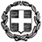 ΕΛΛΗΝΙΚΗ ΔΗΜΟΚΡΑΤΙΑΥΠΟΥΡΓΕΙΟ ΠΑΙΔΕΙΑΣ, ΕΡΕΥΝΑΣ ΚΑΙ ΘΡΗΣΚΕΥΜΑΤΩΝ----ΠΕΡ/ΚΗ Δ/ΝΣΗ Π/ΘΜΙΑΣ ΚΑΙ Δ/ΘΜΙΑΣ ΕΚΠ/ΣΗΣ ΚΡΗΤΗΣΔ/ΝΣΗ Δ/ΘΜΙΑΣ ΕΚΠ/ΣΗΣ ΗΡΑΚΛΕΙΟΥ1ο & 2o ΕΡΓΑΣΤΗΡΙΑΚΟ  ΚΕΝΤΡΟ  ΦΥΣΙΚΩΝ  ΕΠΙΣΤΗΜΩΝ ΗΡΑΚΛΕΙΟΥ  Ηράκλειο, 24/10/2016Αρ. Πρωτ.: 20215ΑΝΑΚΟΙΝΟΠΟΙΗΣΗ ΣΤΟ ΟΡΘΟ (26/10/2016) 1ο  ΕΚΦΕ ΗΡΑΚΛΕΙΟΥΤαχ. Δ/νση   	:	Πιτσουλάκη 24, 71307, ΗράκλειοΠληροφορίες 	:  	Ελευθερία ΦανουράκηΤηλ./ Fax          :	2810327256/2810360253E-mail            	:  	mail@1ekfe.ira.sch.grΙστοσελίδα    	:  	http://1ekfe.ira.sch.grΠΡΟΣ: Γραφείο Σχολικών Συμβούλων ΠΕ70Σχολικούς Συμβούλους 1ης, 2ης, 3ης, 4ης, 5ης, 6ης, 7ης, 8ης, 9ης Περιφέρειας Π/θμιας Εκπ/σης Περιφερειακής Ενότητας ΗρακλείουΚΟΙΝ:Δ/νση Π/θμιας Εκπ/σης Ν. ΗρακλείουΠεριφ/κή Δ/νση Εκπ/σης ΚρήτηςΠροϊστάμενο Επιστημονικής & Παιδαγωγικής Καθοδήγησης Π/θμιας Εκπ/σης Κρήτης 2ο  ΕΚΦΕ ΗΡΑΚΛΕΙΟΥΤαχ. Δ/νση   	:	Μάχης Κρήτης 52, 71303 Ηράκλειο                                      Πληροφορίες 	:  Βασίλης ΓαργανουράκηςΤηλ. -Fax      	:  	2810370508E-mail            	:  	mail@2ekfe.ira.sch.grΙστοσελίδα    	:  	http://2ekfe.ira.sch.gr                                                                ΠΡΟΣ: Γραφείο Σχολικών Συμβούλων ΠΕ70Σχολικούς Συμβούλους 1ης, 2ης, 3ης, 4ης, 5ης, 6ης, 7ης, 8ης, 9ης Περιφέρειας Π/θμιας Εκπ/σης Περιφερειακής Ενότητας ΗρακλείουΚΟΙΝ:Δ/νση Π/θμιας Εκπ/σης Ν. ΗρακλείουΠεριφ/κή Δ/νση Εκπ/σης ΚρήτηςΠροϊστάμενο Επιστημονικής & Παιδαγωγικής Καθοδήγησης Π/θμιας Εκπ/σης ΚρήτηςΗ Υπεύθυνη του 1ου Ε.Κ.Φ.Ε. ΗρακλείουΕλευθερία ΦανουράκηΟ Υπεύθυνος του 2ου Ε.Κ.Φ.Ε. ΗρακλείουΒασίλειος Γαργανουράκης